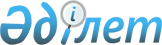 Об утверждении Правил ведения государственного реестра производителей метеорологической информацииПриказ и.о. Министра экологии, геологии и природных ресурсов Республики Казахстан от 29 июня 2021 года № 219. Зарегистрирован в Министерстве юстиции Республики Казахстан 5 августа 2021 года № 23882.
      В соответствии с абзацем третьим пункта 4 статьи 165 Экологического Кодекса Республики Казахстан, ПРИКАЗЫВАЮ:
      1. Утвердить прилагаемые Правила ведения государственного реестра производителей метеорологической информации.
      2. Департаменту экологической политики и устойчивого развития Министерства экологии, геологии и природных ресурсов Республики Казахстан в установленном законодательством Республики Казахстан порядке обеспечить:
      1) государственную регистрацию настоящего приказа в Министерстве юстиции Республики Казахстан;
      2) размещение настоящего приказа на интернет-ресурсе Министерства экологии, геологии и природных ресурсов Республики Казахстан, после его официального опубликования;
      3) в течение десяти рабочих дней после государственной регистрации настоящего приказа в Министерстве юстиции Республики Казахстан представление в Департамент юридической службы Министерства экологии, геологии и природных ресурсов Республики Казахстан сведений об исполнении мероприятий, предусмотренных подпунктами 1) и 2) настоящего пункта.
      3. Контроль за исполнением настоящего приказа возложить на курирующего вице-министра экологии, геологии и природных ресурсов Республики Казахстан.
      4. Настоящий приказ вводится в действие со дня его первого официального опубликования и распространяется на правоотношения, возникшие с 1 июля 2021 года.
      СОГЛАСОВАН"
Министерство финансов
Республики Казахстан
      "СОГЛАСОВАН"
Министерство национальной экономики
Республики Казахстан Правила ведения государственного реестра производителей метеорологической информации Глава 1. Общие положения
      1. Настоящие Правила ведения государственного реестра производителей метеорологической информации (далее – Правила) разработаны в соответствии с абзацем третьим пункта 4 статьи 165 Экологического Кодекса Республики Казахстан и определяют порядок ведения государственного реестра производителей метеорологической информации.
      2. Государственный реестр производителей метеорологической информации (далее – реестр) создается с целью ведения единого перечня производителей метеорологической информации.
      Реестр представляет собой единый, периодически уточняемый перечень производителей метеорологической информации и содержащий все необходимые сведения информационно-справочного характера о них.
      3. Ведение реестра осуществляется уполномоченным органом в области охраны окружающей среды (далее – уполномоченный орган) по форме, согласно приложению к настоящим Правилам на основании сведении, представленных производителями метеорологической информации. Глава 2. Порядок ведения государственного реестра производителей метеорологической информации
      4. Включение в реестр предусматривает подачу юридическим лицом или индивидуальным предпринимателем в уполномоченный орган уведомления о начале деятельности по метеорологическому мониторингу в порядке, в соответствии со статьей 46 Закона Республики Казахстан "О разрешениях и уведомлениях" (далее – Закон).
      5. Реестр содержит следующие сведения о производителях метеорологической информации:
      1) наименование;
      2) адрес (индекс, область, район, населенный пункт, улица, дом), контактные телефоны, адрес электронной почты;
      3) перечень структурных подразделений (в том числе обособленных), непосредственно осуществляющих производство метеорологической информации или выполняющих отдельные работы и оказывающих услуги, его составляющие, место нахождения этих подразделений;
      4) перечень пунктов метеорологических наблюдений (при их наличии), дата их организации, адрес (места нахождения, с указанием координат), краткая характеристика местоположения пункта метеорологических наблюдений (описание ближайшего окружения в радиусе 300 метров (ровное место, склон, характер растительности, подстилающей поверхности, размеры и удаление отдельных препятствий); описание в радиусе 3 километров (рельеф, водные объекты, растительность, характер застройки); сведения о географическом положении, ландшафт района в радиусе 10 километров);
      5) краткое изложение программы проводимых метеорологических наблюдений;
      6) перечень технического оборудования пункта (ов) метеорологических наблюдений;
      7) способы передачи первичных данных, полученных в результате метеорологических наблюдений, способы и сроки хранения первичных данных метеорологических наблюдений, целевое назначение производимой метеорологической информации;
      8) документально подтвержденные сведения о квалификации работников в области метеорологической деятельности, выполняющих работы и (или) оказывающих услуги, составляющие производство метеорологической информации (копии дипломов работников, подтверждающих наличие высшего профессионального или среднего профессионального образования по специальности "метеоролог" или другим смежным специальностям);
      9) перечень работ и (или) услуг, составляющих производство метеорологической информации;
      10) дата начала производства работ и (или) оказания услуг, составляющих производство метеорологической информации;
      11) дата прекращения производства работ и (или) оказания услуг, составляющих производство метеорологической информации;
      12) изменения и дополнения, вносимые в реестр;
      13) исключения из реестра.
      6. Уполномоченный орган осуществляет размещение реестра на своем интернет ресурсе ecogeo.gov.kz, в течение пяти рабочих дней со дня поступления соответствующих сведений.
      7. В случае изменения данных, предоставляемых согласно подпунктами 1) - 9) пункта 5 настоящих Правил, а также регистрационных данных, информация о которых является обязательной для заполнения в уведомлении о начале деятельности по метеорологическому мониторингу, производитель метеорологической информации в течение десяти рабочих дней со дня изменения направляет уведомление об указанных изменениях в соответствие с пунктом 7 статьи 46 Закона.
      Уполномоченный орган осуществляет обновление реестра, размещенного на интернет-ресурсе, в течение двух рабочих дней со дня поступления соответствующих сведений.
      8. Производитель метеорологической информации исключается из реестра по основаниям, предусмотренным статьей 49 Закона.
      Форма Государственный реестр производителей метеорологической информации
					© 2012. РГП на ПХВ «Институт законодательства и правовой информации Республики Казахстан» Министерства юстиции Республики Казахстан
				
      И.о. министра экологии,
геологии и природных ресурсов
Республики Казахстан 

А. Примкулов
Утверждены
приказом И.о. министра
экологии, геологии
и природных ресурсов
Республики Казахстан
от 29 июня 2021 года № 219Приложение
к Правилам ведения
Государственного реестра
производителей
метеорологической информации
№ п/п
Дата включения производителя метеорологической информации в государственный реестр
Сведения о производителе метеорологической информации (указываются сведения в соответствии с подпунктами 1) - 8) пункта 5 настоящих Правил.)
Перечень работ и (или) услуг, составляющих производство метеорологической информации
Дата начала производства работ и (или) оказания услуг, составляющих производство метеорологической информации
Дата прекращения производства работ и (или) оказания услуг, составляющих производство метеорологической информации
Изменения и дополнения, вносимые в реестр
Исключения из реестра
1
2
3
4
5
6
7
8